Defensive and Competitive Bidding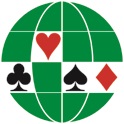 Overcalls (Style; responses: 1/2 level; reopening) General Style = SoundReponses:	Jump Raise = PreemptiveCue-Bid = Forcing raiseNew Suit = Forcing - jump shift = fitIn Balancing Position: SameTake-out double:General Style = Can be light / shapedResponses:	Natural. Cue bid = Forcing1NT overcalls (2nd/4th live; responses; reopening)2nd Position = 16 - 18Responses: Bid as 1NT openingNatural4th Position = 10 - 14Responses: Natural  	Jump Overcalls: (Style; responses; unusual NT)1-Suit : Natural;Responses - New suit = forcing2-suit:- 1} - 2{ = 5]/5[Reopen: Cue = any good two suiter. 2NT = 19-21 	Direct and Jump cue Bids (Style; responses; reopen)Direct Cue Bid = Michaels Vs NT (vs Strong/weak; reopening; pH  Capp/DONT/MeckwellVs preempts (doubles, cue-Bids; jumps; NT bidsTake out doubles thru 4]Vs Artificial Strong OpeningsOver Opponents take out doubleNew suit forcing at 1-levelJump Shift non-forcingDouble Jump = Splinter / 2NT = limit raise or better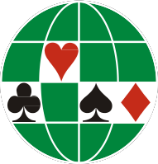 OpeningTick ifArtificialMin. No.CardsNeg. Dbl. Thru’DescriptionResponsesSubsequent AuctionModifications over Competition andwith Passed PartnerPassNot an Opening Bid1c211 - 21 HCPSingle raise (inverted) jump premeptive  criss cross 8-104th suit forcing: game forcing; Reverses by opener forcing;by responder = Game forcing; Third suit = 1 Round ForceJump Cue-bid over overcall = Splinter Cue bid for overcall = asks for a stopper Jump shift pre-emptive over overcalls1d411 - 21 HCPSame as aboveAs aboveAs above1H511 - 21 HCP1NT not forcing, 5+ points Raises =limit. 2NT = FG with trump supportRaises = limit. Re-raise = Pre-emptiveGeneral principles as aboveCue bid over Comp = Strong Raise1S511 - 21 HCPAs for 1]As for 1]; 1[ - 2} ; 2[ - 3[ = limitAs for 1]1NT15 - 17 balancedJacoby Transfers: Note 9Over Stayman: rebids are Major invitational, minor forcingDble at 3-level shows values. Dbl at 2-level is T/O2Cx0Artificial, strong - near GameForce, any suit,(s) any shapeNatural; positive requires good suit;2{ = neutralCheaper minor = second negative thru’ 3{Natural2Dx0 MULTI2H/S ( PASS/CORRECT)2NT asks for describe (forcing)Natural2H5With another 4 card suit Weak handNew suit forcing2NT asks for the second suitNatural2S5As aboveAs aboveNatural2NT20 - 21 balancedJacoby Transfers; Stayman puppet2NT - 3[ > }	2NT - 3 }2NT - 4} > {	3{ - 3] = 5[ + 4]NaturalDbl = Penalties3C6Pre-emptiveNew Suit forcing3C6Pre-emptiveNew Suit forcingSlam Approach and Conventions (including all Slam-Interest Bids)Slam Approach and Conventions (including all Slam-Interest Bids)3D6Pre-emptiveNew Suit forcingSlam Approach and Conventions (including all Slam-Interest Bids)Slam Approach and Conventions (including all Slam-Interest Bids)3D6Pre-emptiveNew Suit forcingFive - Ace Blackwood: RKCB (Note 6)	Cue BidsSplintersGSFNo Changes Allowed:Five - Ace Blackwood: RKCB (Note 6)	Cue BidsSplintersGSFNo Changes Allowed:3H6Pre-emptive3[ Natural. Minors = cue-bidFive - Ace Blackwood: RKCB (Note 6)	Cue BidsSplintersGSFNo Changes Allowed:Five - Ace Blackwood: RKCB (Note 6)	Cue BidsSplintersGSFNo Changes Allowed:3S6Pre-emptive4] Natural. Minors = cue-bidFive - Ace Blackwood: RKCB (Note 6)	Cue BidsSplintersGSFNo Changes Allowed:Five - Ace Blackwood: RKCB (Note 6)	Cue BidsSplintersGSFNo Changes Allowed:3NT7(6)GamblingNaturalFive - Ace Blackwood: RKCB (Note 6)	Cue BidsSplintersGSFNo Changes Allowed:Five - Ace Blackwood: RKCB (Note 6)	Cue BidsSplintersGSFNo Changes Allowed:4C/D7Pre-emptiveNaturalFive - Ace Blackwood: RKCB (Note 6)	Cue BidsSplintersGSFNo Changes Allowed:Five - Ace Blackwood: RKCB (Note 6)	Cue BidsSplintersGSFNo Changes Allowed:4H/S7Pre-emptiveNaturalFive - Ace Blackwood: RKCB (Note 6)	Cue BidsSplintersGSFNo Changes Allowed:Five - Ace Blackwood: RKCB (Note 6)	Cue BidsSplintersGSFNo Changes Allowed:4NTBlackwoodFive - Ace Blackwood: RKCB (Note 6)	Cue BidsSplintersGSFNo Changes Allowed:Five - Ace Blackwood: RKCB (Note 6)	Cue BidsSplintersGSFNo Changes Allowed: